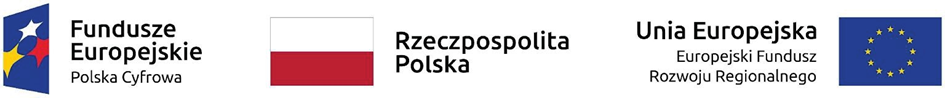 Lisków, dnia 2023-07-03ROI.ZO.271.2.2023.CGGmina Liskówul. ks. W. Blizińskiego 56 62-850 Lisków……………………………………[nazwa zamawiającego, adres]WYKONAWCYubiegający się o zamówienie publiczneWYJAŚNIENIA TREŚCI ZAPYTANIA OFERTOWEGODotyczy: zamówienia wyłączonego z obowiązku stosowania ustawy z dnia 11 września 2019 r. Prawo zamówień publicznych, o którym mowa w art. 2 ust. 1 pkt 1., pn. „Dostawa sprzętu informatycznego w ramach programu Cyfrowa Gmina dla Gminy Lisków"Zamawiający informuje o wpłynięciu zapytań od Wykonawców, zamieszcza odpowiedzi:Pytanie numer 1, data wysłania 2023-06-28 14:42:571. Czy Zamawiający dopuści komputery stacjonarne z płytą główną wyposażoną w: 1 x PCIe x16, 1 x PCIe x1? 2. Dotyczy UPS i monitora: Czy Zamawiający dopuści gwarancję producenta typu „door-to-door”? Jest to standardowy typ gwarancji producenta dla tego typu urządzeń. 3. Dotyczy UPS i monitora: Czy Zamawiający wydłuży czas naprawy do 14 dni roboczych? To standardowy czas naprawy dla tego typu urządzeń. 4. Dotyczy serwera - zamawiający w wymaganiach zapisał: Zasilacze 1 Redundantny, Hot-Plug min. 800W. Prosimy o określenie czy zamawiający oczekuje dostarczenie serwera z jednym czy dwoma zasilaczami?1. Zamawiający dopuszcza komputery stacjonarne z płytą główną wyposażoną w pusty : 
1 x PCIe x16 i pusty 1 x PCIe x1.2.Zamawiający nie dopuszcza gwarancji typu „door-to-door”. Zamawiający wymaga gwarancji od dostawcy na wykonanie zarówno całości dostawy jak i poszczególnych urządzeń. Gwarancja ta określona jest również w projekcie umowy i takiego sposobu załatwienia reklamacji będzie wymagał zamawiający.3.Ze względu na niemożliwość przewidzenia na tym etapie postępowania lokalizacji ewentualnego dostawcy oraz konieczność odebrania zepsutego i dostarczenia naprawionego sprzętu zamawiający wydłuża termin naprawy i zwrotu do 7 dni roboczych.4.Zamawiający oczekuje dostarczenia serwera z możliwością instalacji dwóch zasilaczy
i zainstalowanym jednym zasilaczem Hot-Plug min. 800W.Pozostałe postanowienia zapytania ofertowego pozostają bez zmian.                                               ZamawiającyWójt Gminy LiskówZ upoważnienia
Sekretarz Gminy/-/ Katarzyna Włodarczyk 